Н А К А З 11.10.2018                                                                                              № 211Про підсумки проведення І (районного) етапу  ХІІ міського турніру юних винахідників та раціоналізаторів для учнів  9–11-х класів закладів загальної середньої освітиЗгідно з наказом Управління освіти адміністрації Холодногірського району Харківської міської ради від 11.09.2018 № 172 «Про проведення І (районного) етапу ХІІ  міського турніру юних винахідників та раціоналізаторів  для учнів 9–11-х класів закладів загальної середньої освіти» та з метою подальшого вдосконалення системи роботи з обдарованими учнями, підвищення інтересу учнів до прикладної фізики та техніки, виявлення школярів, які мають нахили до винахідницької діяльності, розвитку творчих здібностей учнівської молоді 09 жовтня 2018 року на базі Харківської загальноосвітньої школи І-ІІІ ступенів № 126 Харківської міської ради Харківської області був проведений  І (районний) етап  ХІІ міського турніру юних винахідників та раціоналізаторів     (далі - Турнір) для учнів 9–11-х класів. У турнірі брали участь 8 команд закладів загальної середньої освіти району. Кращими визначені команди ЗЗСО №№ 13,18,108, 126. На підставі рішення журі Турніру. Враховуючи вище вказанеНАКАЗУЮ:Затвердити рішення журі (протокол додається).Визнати переможцями в командному заліку і нагородити:Дипломами І ступеня команду учнів: Харківської спеціалізованої школи І-ІІІ ступенів №108 Харківської міської ради Харківської області;Дипломом ІІ ступеня команду учнів Харківської загальноосвітньої школи І-ІІІ ступенів №126 Харківської міської ради Харківської області;Дипломом ІІІ ступеня команди учнів:  Харківської гімназії №13 Харківської міської ради Харківської області та Харківської спеціалізованої школи І-ІІІ ступенів №18 Харківської міської ради Харківської області.Переможцями в особистій першості стали:у номінації «Кращий винахідник» - Ордеха Данило, учень 11  класу Харківської спеціалізованої школи І-ІІІ ступенів №108 Харківської міської ради Харківської області; у номінації «Кращий технолог» - Бражнік Таїсія, учениця 9 класу Харківської спеціалізованої школи І-ІІІ ступенів №18 Харківської міської ради Харківської області;  у номінації «Кращий патентознавець» - Бувалець Олександр, учень 10 класу Харківської загальноосвітньої школи І-ІІІ ступенів №126 Харківської міської ради Харківської області.Керівнику районного методичного об‘єднання вчителів фізики Ткаченко О.М.: Сформувати районну команду для участі у ХІІ міському турнірі юних винахідників та раціоналізаторів для учнів 9–11-х класів закладів загальної середньої освіти.                                                                                 До 11.10.2018Здійснити організаційно-методичне забезпечення щодо підготовки районної команди для участі у ХІІ міському турнірі юних винахідників та раціоналізаторів для учнів 9–11-х класів закладів загальної середньої освіти.Методисту методичного центру Управління освіти Решетніковій Л.І. надати звіт про проведення Турніру та заявку щодо участі у ХІ міському турнірі юних винахідників та раціоналізаторів для учнів 9-11-х класів закладів загальної середньої освіти до Науково-методичного педагогічного центру Департаменту освіти Харківської міської ради.                                                          До 12.10.2018Директорам закладів загальної середньої освіти проаналізувати результативність участі  команд  у Турнірі.                                        До 22.10.2018Завідувачу лабораторіїї комп’ютерних технологій в освіті Мотрічу Д.І. розмістити цей наказ на сайті Управління освіти.                                                                                                                     До 11.10.2018Контроль за виконанням цього наказу  покласти на заступника начальника Управління освіти Матвєєву О.В.Начальник Управління освіти                                  	І.І.ГорбачоваЗ наказом   ознайомлені: Матвєєва О.В.Решетнікова Л.І.Мотріч Д.І.Решетнікова Л.І.                                                                            Додаток                                                                             до наказу Управління освітиадміністрації Холодногірського району                                                    Харківської міської ради                                              від 11.10.2018 № 211ПротоколІ ( районного) етапу  ХІІ міського турніру юних винахідників та раціоналізаторівдата проведення   09  жовтня 2018  рокуГолова журі                 Ткаченко О.М.Решетнікова 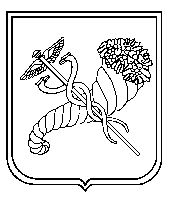 ЗНЗІ турІІ турЗагальна сума балівМісце ХГ №139898301819 ІІІХСШ №188549171771ІІІХЗОШ №57-ХЗОШ №67-ХЗОШ №69-ХГ №868158171632ХСШ №878129041716ХСШ №10810529211973ІХЗОШ №1269389621900ІІХЗОШ №136561-561ХГ №1528518841735